     Dragon Newsletter for Terms 1 and 2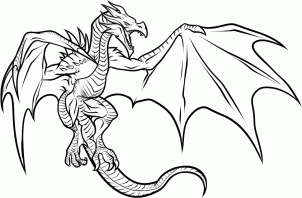 Welcome back! We hope you all had a lovely summer. It’s been great hearing about all the chidlren have been up to over the summer. We have had a fantastic start to term and it has been lovely getting to know your children. They have come back into school with enthusiastic and positive attitudes! Here is a taste of what we will be learning over the next two terms:Home Learning:In Maths, we will be learning about…Year 5Place value - numbers to 1 million, rounding 10,100,1000,10,000, negative numbers and Roman numerals.Addition and subtraction - add and subtract up to 4 digit numbers (decimals included, round to estimate, using the inverse.Statistics - to interpret and draw line graphs, timetables, interpret bar charts in different forms.Multiplication and division - to understand multiples and factors, square numbers, cubed numbers, x and divide by 10,100,1000,10,000Area and perimeter - measure area and perimeter of regular and irregular shapes.Year 6 Place value – ordering numbers to 10 million, rounding, negative numbers Calculation (addition, subtraction, multiplication and division including long multiplication and long and short division, problem solving, multi-step problems )Fractions, decimals and percentages – calculating with fractions with the four operations, ordering and comparing, equivalents Geometry – position and direction, coordinates, reflection and translation The Year 6 children will be taught maths by Mrs Shepherd and Mrs Price. The Year 5s will be taught by Ms Williams and Mr Backett. In English, we will be learning about…We will start by reading ‘Floodland’ by Marcus Sedgwick. We will use this to write narratives, diary entries, recounts, an explanation text.PoetryFantasy storiesNon-chronological reports about the Iron Age, Stone Age and Bronze AgeIn Science, we will be learning about…Science will be taught in year groups. Year 5 will be taught by Mr Backett and Year 6 will be taught by Mrs Price. Year 6 Electricity and Circuits.Understanding evolution and inheritance. Year 5 ForcesIn ICT, we will be learning about…Computing Systems and Networks- Sharing InformationCreating Media – Vector DrawingIn R.E. we wll be learning about…Why do some people believe God exists?People of God (Understanding Christianity) In French we wll be learning about…Understanding and using numbers to 50.Vocabulary about time (including days of the week and months of the year).In Topic, we will be learning about…What was life like before the Year Zero? (focus on Stone Age, Bronze Age and Iron Age)History – timelines, when were the Stone Age, Bronze Age and Iron Age? How dfferent was life then? Look at their diet, houses, entertainment, tools, clothing.Geography - use of land and farming, settlements around the world throughpout the time period.  Art – purpose and creation of cave art.DT – cooking/baking, creating models.In Music, we will be…The Music service will be in school every Friday for 10 weeks to provide ukelele lessons. In PE, we will be…Term 1 – Tag rugby and Fitness Term 2 – Basketball and GymnasticsAlso…PE will be taught on a Monday so please can your child comes in to school in their PE kit on Mondays. Please ensure they are wearing trainers, blue or black shorts/leggings/tracksuit bottoms, a top in the colour of their house (or a dark plain t-shirt) and a dark jumper/hoody. No football tops please.  Some of these lessons will be led by the sports coaches, as they were last year.  Area of learning When and what will be sent homeWhen and what needs to be handed back in/how this will be checkedSpellingAs last year, Key Stage 2 children will be      split into smaller spelling groups for half an hour on a Monday and Tuesday morning. Spellings that your child has been focusing on will be put on Seesaw weekly. Spellings will be regularly assessed in the spelling lessons.ReadingThis is an ongoing activity that we would anticipate children do 5 out of 7 days a week. This is both independent reading and reading aloud to an adult. We will be starting the reading challenge again this week. Children can also upload a picture of the book they are reading to Seesaw and comment under it each time they read instead of using the reading record. Children should use Read Theory twice a week. The children’s logins are the same as last year but a login reminder will be send home soon. When your child reads independently, please encourage them to fill in a section in their reading record or post on Seesaw. When your child has read to you or another adult please write this in their reading journal. We would ask you to ask questions about the texts to help develop the children’s comprehension skills. If they read 3-5 times, they will be entered into our weekly draw for a prize!English and TopicAt the beginning of terms 1, 3 and 5, a topic grid will be put on Seesaw. It will contain options for different open ended projects to choose from and complete based on their topic. Ideas for activities will be provided. At the beginning of terms 2, 4 and 6, there will be another grid on Seesaw with more of a writing focus. The class teacher will provide a date for the projects to be back in; this will be towards the end of a term. Projects can be uploaded to Seesaw or brought in to class to share. Maths – times TablesOngoing times tables and corresponding division facts to recall at speed. By the end of year 3, children need to know 2, 3, 4, 5, 8, 10x tables.By the end of year 4, children need to know all the times tables to 12.All children in KS2 have a TT Rock Stars login. Please practise this at home at least twice a week. Times tables assessments to be completed in class. Maths Each week, an arithmetic test will set for home learning. The correct answers will also be given so that you can work with you child to support them in answering the questions and mark their questions with them. Maths home learning will be put on Seesaw each week, on a Friday. Please complete for the following Friday. 